Neighborhood Watch Informational Meeting 2021What Neighborhood Watch Is:Neighbors having an active role in neighborhood safety and accountabilityBuilding new relationships and bonds with neighbors and Urbana Police OfficersCall in suspicious behavior-someone trying door handles, going into backyardsCrime prevention-lock cars and homes, motion lights, etcLearning what is normal and not normal for neighborhood-vehicles, peopleWorking with neighbors and other city services for neighborhood improvementsWhat Neighborhood Watch Isn’t: Not a vigilante group, does not do “patrols”UPD involvement:Officer assigned to each group that will check in with NW captain/leader quarterlyNW group is responsible for coordinating communication and meetings between members. Officers are available to make presentations or answer questions when asked by groupHow to start:Form a small planning committee of neighbors to discuss physical area of group (how many blocks/neighborhood) and choose a captainContact UPD with information on group location and captainPlan a meeting and invite UPD officer-publicize meeting for neighborhoodAt meeting discuss neighborhood issues and establish communication line for neighborsTips for Success:Hold regular meetings or social eventsStay in communication via email/social media group/etcInvolve all neighborsSponsor area clean-ups, encourage neighbors to beautify the area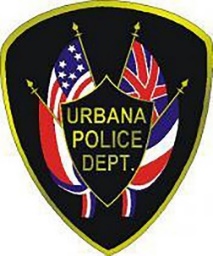 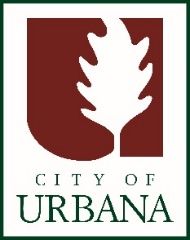 